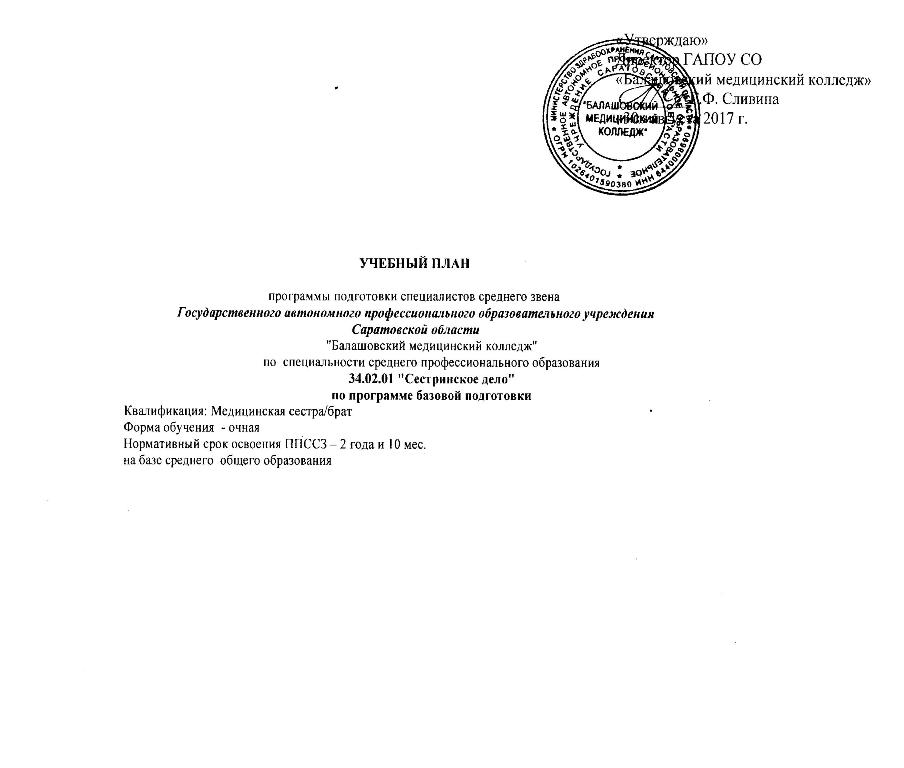 2. Сводные данные по бюджету времени (в неделях)2.1.План учебного процесса3. Перечень кабинетов для подготовки по специальности «Сестринское дело»4. Пояснительная записка     Нормативная база реализации программы подготовки специалистов среднего звена (далее ППССЗ).Настоящий учебный план Государственного автономного профессионального образовательного учреждения Саратовской области «Балашовский медицинский колледж» по специальности 34.02.01 «Сестринское дело» разработан на основании следующих документов: Устава ГАПОУ  СО «Балашовский медицинский колледж».Федерального государственного образовательного стандарта по специальности «Сестринское дело», утвержденного приказом Министерства образования России от 12 мая 2014 года № 502.Приказа Министерства образования и науки РФ от 18 апреля . № 291 «Об утверждении Положения о практике обучающихся, осваивающих основные профессиональные образовательные программы среднего профессионального образования»;Приказа Министерства образования и науки РФ от 14 июня . № 464 «Об утверждении Порядка организации и осуществления образовательной деятельности по образовательным программам среднего профессионального образования»Федерального закона от 29 декабря . № 273-ФЗ "Об образовании в Российской Федерации".Разъяснений по формированию учебного плана основной профессиональной образовательной программы начального профессионального образования и среднего профессионального образования.Приказа Министерства образования и науки Российской Федерации от 16 августа . № 968 «Об утверждении порядка проведения государственной итоговой аттестации по образовательным программам среднего профессионального образования». Организация учебного процесса и режим занятий.Дата начала учебных занятий – 1 сентября. Продолжительность учебных семестров по курсам выполняются в соответствии с учебным планом. Максимальный объем учебной нагрузки обучающегося составляет 54 академических часов в неделю, включая все виды аудиторной и внеаудиторной учебной нагрузки. Максимальный объем аудиторной учебной нагрузки составляет 36 академических часов в неделю. В учебном плане имеется расчет учебной нагрузки студентов по циклам, по каждой дисциплине, междисциплинарному курсу, профессиональному модулю. Продолжительность учебной недели 6-дневная; продолжительность занятия – группировка парами. Учебная и производственная практика (по профилю специальности) проводятся в рамках изучения профессиональных модулей. Учебная и производственная практика реализуются как концентрированно, так и рассредоточено, чередуясь с теоретическими занятиями в рамках профессиональных модулей. Консультации для обучающихся предусматриваются из расчета 4 часа на одного студента на каждый учебный год. Формы проведения консультаций – групповые, индивидуальные.Контроль и оценка результатов освоения ППССЗ проводится в различных формах. Текущий контроль успеваемости проводится как традиционным методом (письменные работы, самостоятельные работы, фронтальные опросы, контрольные работы, тестовые задания), так и инновационным (защита рефератов, проектов, портфолио). Формирование вариативной части ППССЗВариативная часть ППССЗ в объеме 936  часов использована на углубление подготовки, получение дополнительных компетенций, умений и знаний, введения новых дисциплин, необходимых для обеспечения конкурентоспособности выпускника в соответствии с запросами рынка труда и возможности продолжения образования, повышения уровня общей культуры, расширение сферы социокультурных интересов, в том числе:Порядок аттестации обучающихся.Промежуточная аттестация проводится в форме экзаменов, комплексных экзаменов по дисциплинам, дифференцированных зачетов, экзаменов (квалификационных) по профессиональным модулям. Количество экзаменов в процессе промежуточной аттестации не превышает 8 экзаменов в учебном году, а дифференцированных зачетов – 10.Дифференцированные зачеты и  зачеты  проводятся за счет часов, отводимых на изучение дисциплины. Промежуточная аттестация в условиях реализации модульно-компетентностного подхода проводится непосредственно после завершения освоения программ профессиональных модулей или учебных дисциплин, а также после изучения междисциплинарных курсов и прохождения учебной и производственной практики в составе профессионального модуля. Государственная итоговая аттестация включает подготовку и защиту выпускной квалификационной работы. Продолжительность ГИА – 6 недель, в том числе 4 недели отведены на подготовку и 2 недели – защиту выпускной квалификационной работы.Формы проведения промежуточной аттестации (с учетом времени на промежуточную аттестацию)Формой проведения государственной (итоговой) аттестации является защита выпускной квалификационной работы (дипломной работы).Заместитель директора по учебной работе            _____________________Н.В. ГаригаКурсыОбучение по дисциплинам и междисциплинарным курсамУчебная практикаПроизводственная практикаПроизводственная практикаПромежуточная аттестацияГосударственная (итоговая) аттестацияКаникулыВсего(по курсам)КурсыОбучение по дисциплинам и междисциплинарным курсамУчебная практикапо профилю  специальности СПОпреддипломнаяПромежуточная аттестацияГосударственная (итоговая) аттестацияКаникулыВсего(по курсам)123456789I курс35,5222,51052II курс26,5780,51052III курс2522426243Всего87111245622147ИндексНаименование циклов, дисциплин, профессиональных модулей, МДК, практикФормы промежуточной аттестацииУчебная нагрузка обучающихся (час.)Учебная нагрузка обучающихся (час.)Учебная нагрузка обучающихся (час.)Учебная нагрузка обучающихся (час.)Учебная нагрузка обучающихся (час.)Учебная нагрузка обучающихся (час.)Распределение обязательной учебной нагрузки (включая обязательную аудиторную нагрузку и все виды практики в составе профессиональных модулей) по курсам и семестрам (час. в семестр)Распределение обязательной учебной нагрузки (включая обязательную аудиторную нагрузку и все виды практики в составе профессиональных модулей) по курсам и семестрам (час. в семестр)Распределение обязательной учебной нагрузки (включая обязательную аудиторную нагрузку и все виды практики в составе профессиональных модулей) по курсам и семестрам (час. в семестр)Распределение обязательной учебной нагрузки (включая обязательную аудиторную нагрузку и все виды практики в составе профессиональных модулей) по курсам и семестрам (час. в семестр)Распределение обязательной учебной нагрузки (включая обязательную аудиторную нагрузку и все виды практики в составе профессиональных модулей) по курсам и семестрам (час. в семестр)Распределение обязательной учебной нагрузки (включая обязательную аудиторную нагрузку и все виды практики в составе профессиональных модулей) по курсам и семестрам (час. в семестр)ИндексНаименование циклов, дисциплин, профессиональных модулей, МДК, практикФормы промежуточной аттестациимаксимальнаясамостоятельная учебная работа ОбязательнаяОбязательнаяОбязательнаяОбязательнаяI курсI курсII курсII курсIII курсIII курсИндексНаименование циклов, дисциплин, профессиональных модулей, МДК, практикФормы промежуточной аттестациимаксимальнаясамостоятельная учебная работа всего занятийлекцийв т. ч. лаб. и практ. занятийКурсовых работ 1 сем.17,5 нед. 2 сем.22 нед.3 сем.18 нед.4 сем.23,5нед.5 сем.18 нед.6 сем.11 нед.123456789101112131415ОГСЭ.00Общий гуманитарный и социально – экономический цикл 6д/з/4з957377580120460016817286746416ОГСЭ.01Основы философии-,д/з722448321600480000ОГСЭ.02История-,д/з14448966036064320000ОГСЭ.03Иностранный язык-,-,-,-,-,д/з2618717401740383234381616ОГСЭ.04Физическая культураз,з,з,з,д/з3481741742172038322036480ОГСЭ.05 Русский язык и культура речи-,д/з842856056028280000ОГСЭ.06Основы деловой культуры-,-,д/з481632122000032000ЕН.00Математический и общий естественнонаучный цикл2 д/з165551104664072380000ЕН.01Математикад/з481632161603200000ЕН.02Информационные технологии в профессиональной деятельности-,д/з11739783048040380000ОП.00Общепрофессиональные дисциплины1э/2кэ/6д/з104434869634435202282969224560ОП. 01Основы латинского языка с медицинской терминологиейЭ752550183205000000ОП. 02Анатомия и физиология человека-,кэ189631265868062640000ОП.03Основы патологии-,кэ812754282600540000ОП.04Генетика человека с основами медицинской генетики-,д/з541836142200360000ОП.05Гигиена и экология человека-,д/з9030603624030300000ОП.06Основы микробиологии и иммунологии-,кэ10836724824046260000ОП.07Фармакология-,кэ11137744232040340000ОП.08Общественное здоровье и здравоохранение-,-,-,-,д/з541836181800000360ОП.09Психология-,-,д/з12642843648005232000ОП.10Правовое обеспечение профессиональной деятельности-,-,д/з541836241200036000ОП.11Безопасность жизнедеятельности-,-,-,-,д/з102346814540002424200ПМ.00Профессиональные модули6д/з/4э (кв.)26198732574650190420162286470748528380ПМ.01Проведение профилактических мероприятий2д/з/э(кв.)2648832060240200021410600МДК.01.01Здоровый человек и его окружение-,-,-,156521043272000104000УП.01Учебная практика-,-,-,3603600036000ПП.01Производственная практика-,-,д/з3603600036000МДК.01.02Основы профилактики-,-,-,571938144200038000МДК. 01.03С/д в системе первичной медико – санитарной помощи населению-,-,-,-,511734142000003400УП.01Учебная практика-,-,-,-,3603600003600ПП.01Производственная практика-,-,-,д/з360360000360ПМ.02Участие в лечебно – диагностическом и реабилитационном процессах2д/з/э(кв.)161753915464301116000256642418230МДК 02.01Сестринский уход при различных заболеваниях и состояниях-,-,-,-,-,-1446482964396568000256246340122МДК.02.02Основы реабилитации-,-,-,-,-,-,171571143480000007836УП 02Учебная практика-,-,-,-,-,-,21602160000180036ПП. 02Производственная практика-,-,-,д/з,-,д/з25202520000216036ПМ 03Оказание доврачебной медицинской помощи при неотложных и экстремальных состояниях1д/з/э(кв.)282942607818200000110150МДК 03.01Основы реаниматологии-,-,-,-,-,-,13244883652000005632МДК 03.02Медицина катастроф-,-,-,-,-,-,150501004258000005446УП03Учебная практика-,-,-,-,-,-,3603600000036ПП.03Производственная практика-,-,-,-,-,д/з3603600000036ПМ 04Выполнение работ по одной или нескольким профессиям рабочих, должностям служащих Младшая медицинская сестра по уходу за больными1 д/з/э(кв.)4561524488236601622860000МДК. 04.01Теория и практика сестринского дела-,541836241203600000МДК 04.02Безопасная среда пациента и персонала-,1354590246609000000УП 04Учебная практика-,3603603600000МДК 04.03Технология оказания медицинских услуг-,-,2678917834144001780000УП 04Учебная практика-,-,3603600360000ПП.04Производственная практика-,д/з7207200720000ВсегоВсего20д/з/1э/2кэ/4з/4э.(кв.)4785165339601160278020630792648846648396ПДПРПреддипломная практика4 нед.ГИАГосударственная (итоговая) аттестация6 нед.Государственная (итоговая) аттестация:Выпускная квалификационная работа в форме: дипломной работыВыполнение дипломной работы (4 нед.)Защита дипломной работы  (2 нед.)Государственная (итоговая) аттестация:Выпускная квалификационная работа в форме: дипломной работыВыполнение дипломной работы (4 нед.)Защита дипломной работы  (2 нед.)Государственная (итоговая) аттестация:Выпускная квалификационная работа в форме: дипломной работыВыполнение дипломной работы (4 нед.)Защита дипломной работы  (2 нед.)Государственная (итоговая) аттестация:Выпускная квалификационная работа в форме: дипломной работыВыполнение дипломной работы (4 нед.)Защита дипломной работы  (2 нед.)Государственная (итоговая) аттестация:Выпускная квалификационная работа в форме: дипломной работыВыполнение дипломной работы (4 нед.)Защита дипломной работы  (2 нед.)Всегодисциплин и МДКдисциплин и МДКдисциплин и МДК594684576378648252Государственная (итоговая) аттестация:Выпускная квалификационная работа в форме: дипломной работыВыполнение дипломной работы (4 нед.)Защита дипломной работы  (2 нед.)Государственная (итоговая) аттестация:Выпускная квалификационная работа в форме: дипломной работыВыполнение дипломной работы (4 нед.)Защита дипломной работы  (2 нед.)Государственная (итоговая) аттестация:Выпускная квалификационная работа в форме: дипломной работыВыполнение дипломной работы (4 нед.)Защита дипломной работы  (2 нед.)Государственная (итоговая) аттестация:Выпускная квалификационная работа в форме: дипломной работыВыполнение дипломной работы (4 нед.)Защита дипломной работы  (2 нед.)Государственная (итоговая) аттестация:Выпускная квалификационная работа в форме: дипломной работыВыполнение дипломной работы (4 нед.)Защита дипломной работы  (2 нед.)Всегоучебной практикиучебной практикиучебной практики363636216072Государственная (итоговая) аттестация:Выпускная квалификационная работа в форме: дипломной работыВыполнение дипломной работы (4 нед.)Защита дипломной работы  (2 нед.)Государственная (итоговая) аттестация:Выпускная квалификационная работа в форме: дипломной работыВыполнение дипломной работы (4 нед.)Защита дипломной работы  (2 нед.)Государственная (итоговая) аттестация:Выпускная квалификационная работа в форме: дипломной работыВыполнение дипломной работы (4 нед.)Защита дипломной работы  (2 нед.)Государственная (итоговая) аттестация:Выпускная квалификационная работа в форме: дипломной работыВыполнение дипломной работы (4 нед.)Защита дипломной работы  (2 нед.)Государственная (итоговая) аттестация:Выпускная квалификационная работа в форме: дипломной работыВыполнение дипломной работы (4 нед.)Защита дипломной работы  (2 нед.)Всегопроизводств. практики производств. практики производств. практики 07236252072Государственная (итоговая) аттестация:Выпускная квалификационная работа в форме: дипломной работыВыполнение дипломной работы (4 нед.)Защита дипломной работы  (2 нед.)Государственная (итоговая) аттестация:Выпускная квалификационная работа в форме: дипломной работыВыполнение дипломной работы (4 нед.)Защита дипломной работы  (2 нед.)Государственная (итоговая) аттестация:Выпускная квалификационная работа в форме: дипломной работыВыполнение дипломной работы (4 нед.)Защита дипломной работы  (2 нед.)Государственная (итоговая) аттестация:Выпускная квалификационная работа в форме: дипломной работыВыполнение дипломной работы (4 нед.)Защита дипломной работы  (2 нед.)Государственная (итоговая) аттестация:Выпускная квалификационная работа в форме: дипломной работыВыполнение дипломной работы (4 нед.)Защита дипломной работы  (2 нед.)Всегоэкзаменов (в т. ч. экзаменов (квалифик.))экзаменов (в т. ч. экзаменов (квалифик.))экзаменов (в т. ч. экзаменов (квалифик.))130102Государственная (итоговая) аттестация:Выпускная квалификационная работа в форме: дипломной работыВыполнение дипломной работы (4 нед.)Защита дипломной работы  (2 нед.)Государственная (итоговая) аттестация:Выпускная квалификационная работа в форме: дипломной работыВыполнение дипломной работы (4 нед.)Защита дипломной работы  (2 нед.)Государственная (итоговая) аттестация:Выпускная квалификационная работа в форме: дипломной работыВыполнение дипломной работы (4 нед.)Защита дипломной работы  (2 нед.)Государственная (итоговая) аттестация:Выпускная квалификационная работа в форме: дипломной работыВыполнение дипломной работы (4 нед.)Защита дипломной работы  (2 нед.)Государственная (итоговая) аттестация:Выпускная квалификационная работа в форме: дипломной работыВыполнение дипломной работы (4 нед.)Защита дипломной работы  (2 нед.)Всегодифф. зачетовдифф. зачетовдифф. зачетов174534Государственная (итоговая) аттестация:Выпускная квалификационная работа в форме: дипломной работыВыполнение дипломной работы (4 нед.)Защита дипломной работы  (2 нед.)Государственная (итоговая) аттестация:Выпускная квалификационная работа в форме: дипломной работыВыполнение дипломной работы (4 нед.)Защита дипломной работы  (2 нед.)Государственная (итоговая) аттестация:Выпускная квалификационная работа в форме: дипломной работыВыполнение дипломной работы (4 нед.)Защита дипломной работы  (2 нед.)Государственная (итоговая) аттестация:Выпускная квалификационная работа в форме: дипломной работыВыполнение дипломной работы (4 нед.)Защита дипломной работы  (2 нед.)Государственная (итоговая) аттестация:Выпускная квалификационная работа в форме: дипломной работыВыполнение дипломной работы (4 нед.)Защита дипломной работы  (2 нед.)Всегозачетовзачетовзачетов111100№ п/пНаименование 1. Кабинет иностранного языка2.Кабинет информатики3.Кабинет анатомии и физиологии человека (2)4.Кабинет химии5.Кабинет гуманитарных дисциплин6.Кабинет хирургии 7.Кабинет акушерства и гинекологии8.Кабинет ТПСД (3)9.Кабинет «Здоровый ребенок» на базе детской поликлиники города10.Кабинет Инфекционных болезней на базе инфекционного стационарного корпуса11.Кабинет основ патологии12.Спортивный зал13.Кабинет фармацевтических дисциплин14.Кабинет педиатриитеоретическое обучение 87 недельвремя промежуточной аттестации5  недельканикулы 22 неделиУчебная практика,  производственная практика23 неделиПроизводственная практика (преддипломная)4 неделиГосударственная итоговая аттестациянедельВсего     147  недельИндексУчебные дисциплины, профессиональные модули, междисциплинарные курсыУвеличение часов из вариативной части123ОГСЭ. 00Общий гуманитарный и социально-экономический цикл136П. 00Профессиональный цикл800ВсегоВсего936ИндексУчебные дисциплины, профессиональные модули, междисциплинарные курсыУвеличение часов из вариативной части123ОГСЭ. Общий гуманитарный и социально-экономический цикл136Русский язык и культура речи 56История 48Основы деловой культуры32П.Профессиональный цикл800ОП.Общепрофессиональный цикл92Основы латинского языка с медицинской терминологией14Анатомия и физиология человека46Основы патологии18Гигиена и экология человека12Фармакология 2ПМ.Профессиональные модули708ПМ 01Проведение профилактических мероприятий48ПМ 02Участие в лечебно – диагностическом и реабилитационном процессах542ПМ 03Оказание доврачебной медицинской помощи при неотложных и экстремальных состояниях102ПМ 04Выполнение работ по одной или нескольким профессиям рабочих, должностям служащих Младшая медицинская сестра по уходу за больными16ВсегоВсего936№ п/пНаименование дисциплинКурсСеместр1.Основы латинского языка с медицинской терминологией (Э)112.3.4.Анатомия и физиология человека/ Основы патологии (КЭ)Фармакология/Основы микробиологии и иммунологии (КЭ)Выполнение работ по профессии Младшая медицинская сестра по уходу за больными (э. кв.)125.Проведение профилактических мероприятий (э.кв.)246.7.Участие в лечебно – диагностическом и реабилитационном процессах (э.кв.)Оказание доврачебной медицинской помощи при неотложных и экстремальных состояниях (э.кв.)36